Virtual Workshop on Intellectual Property and Traditional Cultural Expressions for the Musée d’Ethnographie de Genèveorganized bythe World Intellectual Property Organization (WIPO)April 20 to May 4, 2021PROGRAMprepared by the International Bureau of WIPO[End of Document]EE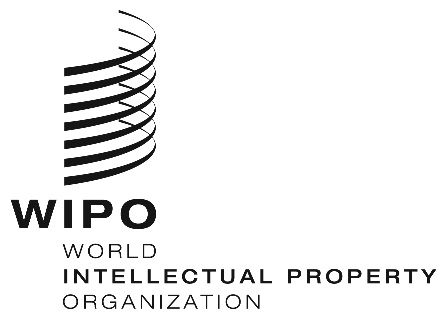 WORKSHOPWORKSHOPwipo/iptk/ge/2/21/1  wipo/iptk/ge/2/21/1  ORIGINAL:  ENGLISHORIGINAL:  ENGLISHdate:  march 19, 2021date:  march 19, 2021Tuesday, April 20, 2021 (Geneva Time)Tuesday, April 20, 2021 (Geneva Time)Tuesday, April 20, 2021 (Geneva Time)Tuesday, April 20, 2021 (Geneva Time)15.00 – 15.15Opening SessionOpening SessionOpening SessionMr. Wend Wendland, Director, Traditional Knowledge Division, Global Challenges and Partnerships Sector, World Intellectual Property Organization (WIPO), GenevaMr. Boris Wastiau, Director, Musée d’Ethnographie de GenèveMr. Wend Wendland, Director, Traditional Knowledge Division, Global Challenges and Partnerships Sector, World Intellectual Property Organization (WIPO), GenevaMr. Boris Wastiau, Director, Musée d’Ethnographie de GenèveMr. Wend Wendland, Director, Traditional Knowledge Division, Global Challenges and Partnerships Sector, World Intellectual Property Organization (WIPO), GenevaMr. Boris Wastiau, Director, Musée d’Ethnographie de Genève15.15 – 17.00Moderator:Moderator:Ms. Daphne Zografos Johnsson, Senior Legal Officer, Traditional Knowledge Division, Global Challenges and Partnerships Sector, WIPO, GenevaTheme 1:  Overview of Intellectual Property (IP) Rights and Introduction to IP Issues related to Traditional Knowledge and Traditional Cultural Expressions (French)Theme 1:  Overview of Intellectual Property (IP) Rights and Introduction to IP Issues related to Traditional Knowledge and Traditional Cultural Expressions (French)Theme 1:  Overview of Intellectual Property (IP) Rights and Introduction to IP Issues related to Traditional Knowledge and Traditional Cultural Expressions (French)SpeakerSpeakerMs. Daphne Zografos Johnsson Theme 2:  Introduction to IP Management for Museums (English)Theme 2:  Introduction to IP Management for Museums (English)Theme 2:  Introduction to IP Management for Museums (English)Speaker:Ms. Rina Pantalony, Director, Copyrights Advisory Services, Columbia University Libraries, United States of AmericaMs. Rina Pantalony, Director, Copyrights Advisory Services, Columbia University Libraries, United States of AmericaDiscussionDiscussionDiscussionTuesday, April 27, 2021 (Geneva Time)Tuesday, April 27, 2021 (Geneva Time)Tuesday, April 27, 2021 (Geneva Time)Tuesday, April 27, 2021 (Geneva Time)15.00 – 17.00Theme 3:  IP Management in Preservation, Access and Commercial Activities (English)Theme 3:  IP Management in Preservation, Access and Commercial Activities (English)Theme 3:  IP Management in Preservation, Access and Commercial Activities (English)Moderator:Ms. Daphne Zografos JohnssonMs. Daphne Zografos JohnssonSpeaker:Ms. Rina PantalonyMs. Rina PantalonyDiscussionDiscussionDiscussionTuesday, May 4, 2021 (Geneva Time)Tuesday, May 4, 2021 (Geneva Time)Tuesday, May 4, 2021 (Geneva Time)15.00 – 16.50Theme 4:  Intellectual Property Issues in Restitution (English)Theme 4:  Intellectual Property Issues in Restitution (English)Moderator:Ms. Daphne Zografos JohnssonSpeaker:Ms. Harriet Deacon, Visiting Research Fellow, University of Coventry, United KingdomDiscussionDiscussion16.50 – 17.00Concluding RemarksConcluding RemarksMr. Wend WendlandMr. Wend WendlandPreparatory materials for the Virtual WorkshopParticipants are encouraged to read the following materials prior to the theme 1:What is Intellectual Property?Background Brief No. 1 Traditional Knowledge and Intellectual PropertyIntellectual Property and Genetic Resources, Traditional Knowledge and Traditional Cultural Expressions"The Adventures of the Yakuanoi" (video)Participants are encouraged to read the following materials prior to the themes 2 and 3:Managing Intellectual Property for MuseumsIntellectual Property and the Safeguarding of Traditional Cultures – Legal Issues and Practical Options for Museums, Libraries and ArchivesBackground Brief - No. 9, Documentation of Traditional Knowledge and Traditional Cultural ExpressionsDocumenting Traditional Knowledge – A Toolkit